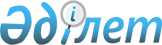 О внесении изменений в постановление Правительства Республики Казахстан от 21 декабря 2011 года № 1572 "Об утверждении Правил хранения и реализации
(отгрузки, приемки) этилового спирта"
					
			Утративший силу
			
			
		
					Постановление Правительства Республики Казахстан от 19 декабря 2012 года № 1619. Утратило силу постановлением Правительства Республики Казахстан от 23 июля 2015 года № 573

      Сноска. Утратило силу постановлением Правительства РК от 23.07.2015 № 573 (вводится в действие со дня его первого официального опубликования).      Правительство Республики Казахстан ПОСТАНОВЛЯЕТ:



      1. Внести в постановление Правительства Республики Казахстан от 21 декабря 2011 года № 1572 «Об утверждении Правил хранения и реализации (отгрузки, приемки) этилового спирта» (САПП Республики Казахстан, 2012 г., № 9, ст. 173) следующие изменения:



      в Правилах хранения и реализации (отгрузки, приемки) этилового спирта, утвержденных указанным постановлением:



      пункт 3 изложить в следующей редакции:

      «3. Реализация этилового спирта допускается:

      1) организациям по производству лекарственных средств, изделий медицинского назначения и государственным организациям здравоохранения при наличии лицензии на соответствующий вид деятельности, а также уведомившим о начале своей деятельности в установленном порядке, в пределах выделенных квот;

      2) производителям алкогольной продукции, на выработку которой используется этиловый спирт;

      3) организациям, использующим этиловый спирт в технических целях, для лабораторных нужд или при производстве неалкогольной продукции.»;



      заголовок раздела 3 изложить в следующей редакции:

      «3. Порядок реализации этилового спирта в пределах выделенных квот организациям по производству лекарственных средств, изделий медицинского назначения и государственным организациям здравоохранения при наличии лицензии на соответствующий вид деятельности, а также уведомившим о начале своей деятельности в установленном порядке»;



      пункты 8, 9, 19 и 23 изложить в следующей редакции:

      «8. В соответствии с настоящим порядком реализации этилового спирта в пределах выделенных квот организациям по производству лекарственных средств, изделий медицинского назначения и государственным организациям здравоохранения при наличии лицензии на соответствующий вид деятельности, а также уведомившим о начале своей деятельности в установленном порядке (далее – порядок 1), квота на этиловый спирт, отпускаемая организациям по производству лекарственных средств, изделий медицинского назначения и государственным организациям здравоохранения, определяется уполномоченным органом в сфере производства и оборота этилового спирта (далее – уполномоченный орган).

      9. Производители этилового спирта реализуют этиловый спирт организациям по производству лекарственных средств, изделий медицинского назначения и государственным организациям здравоохранения (далее – получатели 1) на основании разрешения уполномоченного органа, которое является актом, предоставляющим производителям этилового спирта (далее – поставщики 1) право на реализацию этилового спирта получателям 1 по форме согласно приложению 1 (далее – разрешение 1) к настоящим Правилам.

      19. Дополнительное квотирование может проводиться с целью получения разрешения 1 для реализации этилового спирта, необходимого для производства новых лекарственных средств, в случае увеличения количества производимой продукции, а также оказания дополнительных медицинских услуг по заявке государственного органа.

      23. Контроль за реализацией этилового спирта поставщиками 

1 осуществляют территориальные подразделения уполномоченного органа.»;



      заголовок раздела 4 изложить в следующей редакции:

      «4. Порядок реализации (отгрузки) этилового спирта производителям алкогольной продукции, на выработку которой используется спирт»;



      пункт 26 изложить в следующей редакции:

      «26. Производитель алкогольной продукции, на выработку которой используется этиловый спирт, (далее – получатель 2) приобретает этиловый спирт у субъекта, имеющего право осуществлять деятельность по производству и реализации этилового спирта (далее – поставщик 2) и находящегося на территории Республики Казахстан, только согласно настоящему порядку реализации (отгрузки) этилового спирта производителям алкогольной продукции, на выработку которой используется этиловый спирт (далее – порядок 2).»;



      раздел 5 изложить в следующей редакции:

      «5. Порядок реализации этилового спирта организациям, использующим этиловый спирт в технических целях, для лабораторных нужд или при производстве неалкогольной продукции

      48. Производитель этилового спирта (поставщик 2) реализует этиловый спирт организациям, использующим этиловый спирт в технических целях, для лабораторных нужд или при производстве неалкогольной продукции, согласно настоящему порядку реализации (отгрузки) этилового спирта организациям, использующим этиловый спирт в технических целях, для лабораторных нужд или при производстве неалкогольной продукции (далее - порядок 3).

      49. Под реализацией (отгрузкой) этилового спирта в настоящем 

порядке 3 понимаются налив спирта с мерников спиртохранилища поставщика 2 в тару, транспорт, оформление установленных документов и отправка транспорта с этиловым спиртом со своей территории.

      50. Приемку этилового спирта осуществляют работники организации, использующие его для нужд, указанных в пункте 48 настоящих Правил, назначенные приказом руководителя либо лица, его замещающего, ответственные за приемку, учет и хранение этилового спирта.

      51. Этиловый спирт отпускается через мерники, прошедшие в установленные сроки государственную поверку, имеющие пломбы или клейма государственного поверителя и свидетельства о их поверке, с определением его объема, концентрации, температуры и исчислением количества безводного спирта.

      52. Производитель этилового спирта (поставщик 2) ежемесячно не позднее 15 числа месяца, следующего за отчетным месяцем, представляет в налоговый орган по месту постановки на регистрационный учет в качестве налогоплательщика, осуществляющего отдельные виды деятельности в соответствии со статьей 574 Кодекса Республики Казахстан от 10 декабря 2008 года «О налогах и других обязательных платежах в бюджет» (Налоговый кодекс), отчет об объемах реализованного этилового спирта организациям, использующим этиловый спирт в технических целях, для лабораторных нужд или при производстве неалкогольной продукции, по форме согласно приложению 4 к настоящим Правилам.

      53. Территориальное подразделение уполномоченного органа по областям, городам Астане и Алматы ежеквартально не позднее 25 числа месяца, следующего за отчетным кварталом, представляет информацию, указанную в пункте 52 настоящих Правил, в уполномоченный орган.»;



      в приложении 1 к указанным Правилам слова «без уплаты акциза» исключить;



      приложение 4 к указанным Правилам изложить в новой редакции согласно приложению к настоящему постановлению;



      приложение 5 к указанным Правилам исключить.



      2. Настоящее постановление вводится в действие по истечении десяти календарных дней после первого официального опубликования.      Премьер-Министр

      Республики Казахстан                       С. Ахметов

Приложение         

к постановлению Правительства

Республики Казахстан     

от 19 декабря 2012 года № 1619Приложение 4         

к Правилам хранения и реализации

(отгрузки, приемки) этилового спиртаНалоговый департамент по

_____________________________________

(указать область, города Астана или Алматы ) Форма отчета об объемах реализации производителем этилового

спирта организациям, использующим этиловый спирт в технических

целях, для лабораторных нужд или при производстве неалкогольной

продукции

за ________ месяц 20 ___ года________________________________              ______________________

(Должность, фамилия, имя, отчество            (подпись руководителя)

руководителя организации-производителя 

этилового спирта                                             М.П.
					© 2012. РГП на ПХВ «Институт законодательства и правовой информации Республики Казахстан» Министерства юстиции Республики Казахстан
				№ п/пНаименование получателяРНН, ИИН/БИНДата отгрузкиКоличество реализованного этилового спирта, литр123451.2.Итого 